Publicado en - Ninguno - el 09/08/2021 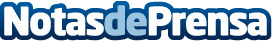 Angélica Mayor y Fernando Sotelo, nuevos directores comerciales de SunMedia MéxicoSerán los responsables de generar nuevas oportunidades de negocio y captar nuevos clientes, además de coordinar y motivar al equipo comercial en la puesta en marcha de innovadoras estrategias de venta. Ambos reportarán directamente a Claudia Corral, Country Manager de SunMedia MéxicoDatos de contacto:Mónica Escobar 662018925Nota de prensa publicada en: https://www.notasdeprensa.es/angelica-mayor-y-fernando-sotelo-nuevos Categorias: Comunicación Marketing E-Commerce Nombramientos Recursos humanos http://www.notasdeprensa.es